NrMannschaftSpiele+±-ToreDPunkte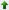 1HSG Union 92 Halle 12/210120:1822:2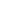 2Spvg Steinhagen 12/210121:22-12:23TV Verl 12/210120:21-12:2